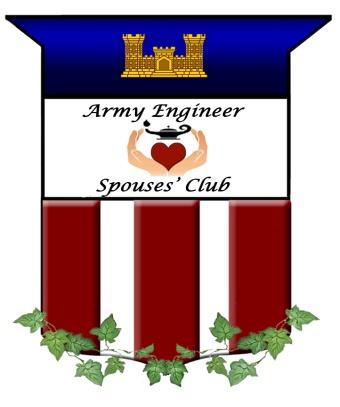 Board MeetingOctober 3, 2018______________________MinutesThe meeting was called to order at 10:39 am by Christy Cramer PrestonThe following board members were in attendance (* Zoom attendee)Terri StevensKim HoustonBette MeulenersSusan WrightMichelle FunkhouserKay BurlinDeborah Kalisz WehrSally BeckKimberly SheafferCathy HansenLois CookTricia MurphyChristy Cramer PrestonConnie SemonitePriscilla NoahSheila Kelly *Laura Putnum *Shannon Lazzutto *New BusinessPresident report (Christy Cramer Preston)Tasks completedCocktail party - good job - lots of complimentsconcern with SGT Straight - how is he paid? $15 per hour + $100 gift card in the past - moving forward document needs in writing - food, services, etc. - need to be able to account for every dime we spend.Do we need the aide to provide services in the future? - will have a catering contract in the binder. Can be decided by the Board each year. Christy sending out sample contract for Board to review prior to next meeting. Connie provided back history to aide involvement - moving forward, spell out we need: x hours and food, etc. Present a clear need for food and service, both parties agree/sign, and anything beyond agreements is considered a donation for the club.Castle Boutique - very successful - loved it upstairs/inside but very labor-intensive; put it back outside in the tent, weather permitting. Donations accepted at the Castle Boutique checkout area?wording in invite; need to watch mention of “donation” - JAG is getting a little uncomfortableConnie suggested a small card suggesting a donation to the club placed in their name tagmissed $$$ by not “donating” before getting inside the event?Michelle mentioned that next year’s party is not this board’s responsibility; talk to the lawyers in June - very strict with the term “donation”
Lois next year’s event possible date Saturday, September 14 (Connie checking calendar - long-range goes through August, 2019)Pictures of AEMA award recipients front and center on the round table at the entrance
Current issuesBoard shirts - large and x-large - larger available at a slightly higher costChristy needs to know by Saturday, 5pm - pre-order to Christybest option is new no-fade artwork; shirts are no-fade, no-shrink performance material - true Engineer reddesigner website will be set up and payment will be made directly to her; no money exchange with AESC directly - Christy will send link once the link is establishedUpcoming month goalsno January meetingIn the past, the January meeting has been postponed and the February meeting has been held on ZoomMotion to postpone January meeting until February - passedNovember meeting at The Fairfax and December meeting at The Chief’s house - cookie swapConnie has years worth of recipesSuggested they be compiled in a recipe bookAnother opportunity for a fundraiserSuccessful at the unit level in the pastMotions - NoneVice President report (Lois Cook) Tasks completed (attachment)In light of the Newcomer’s Welcome Luncheon and the Cocktail Party, we only had one activity scheduled and one social. On the 19th, the AESC Social held the first get together in Falls Church, Va at the home of Allison Chamberlayne. On the 21st, we visited Chartreuse & Co in Frederick, MD followed by lunch at Isabella’s Tapas & Tavern and an impromptu visit to an old fashioned style candy bar.Current issuesWe spent $432 on 12 tickets for the National Cathedral Tour & Tea on Nov 6 at 1:30pm. This money will be reimbursed by attendees. Those interested in attending should pay $36 in advance. Tickets are required and changes to our reservation can only be made up until October 23rd.We are booked for the 12:00 pm show of A Christmas Carol on Dec 6th. Tickets will be $52 per person. I have spoken to Ford’s Theater 3 times regarding our reservation and I’m still waiting for an invoice. They have assured me that our reservation will be honored and that their delays are due to a short staff. Seating in orchestra section.The annual calendar is just a rolling guide. Activities will be more accurate on a quarterly basis. I am currently looking for a flower decorating class, a tour of the masonic national memorial, and a lunch or happy hour at La Fromagerie (cheese and wine). Additionally, interested in feedback for the farm options for apple picking since they are a good distance away.Calendar updates - on Lois’s handout (attached separately)AESC Social: The Social will meet monthly in the evenings from Oct – May with the exception of December. This is an effort to provide an opportunity for members to meet who are typically unavailable during the day. The Social kicked off it’s first meeting on Sep 19th.The next get together will be on Oct 25th. Members are allowed to bring a guest but guests will be encouraged to join AESC if they wish to attend again.Upcoming month goalsWe will have 3 events in October. On the 2nd, we will visit the National Museum of African American History. Already occurred - nice visit and lunch at the museum cafe was a good time; thanks to those who attended - pricey but worth itOn Oct 24th, we will go Apple Picking at Mackintosh Farms in Berryville, VA. Currently, looking at closer options. On Oct 25th, the AESC Social will meet at Lois Cook’s house in Haymarket, VA.In October, I will finalize all tickets and reservations for the Cathedral as well as secure our tickets for Christmas Carol and begin collecting from attendees.Lois will look into Luckett’s spring sale as an event in Berryville, VA for May, 2019 (Christy)Motions - NoneTreasurer report (Kimberly Sheaffer) Tasks completed (attachment)Cocktail Party - per discussion during President’s reportCurrent issuesReconciliation:Account Balances (as of 29 Sept 2018):BB&T Statement, $26,983.60Register and General Ledger, $26,960.59 (Ck #1758 $23.01 is outstanding)PayPal, $122.94 ($50.00 always stays in account) *All of this is new membershipsPetty Cash, $200 (in bank)Credit Card, $0PayPal$4,127.20 total transferred to BB&T from PayPal this FYMembership:Processed 110 memberships this year + 3 extra redbooks (3 in Paypal to process)BB&T:$.54 Interest for the FYMisc:Processed Payment for VP Event at National Cathedral for $432.   VP will collect funds from RSVP’s or request a PayPal invoice be issued.   Money to transfer to AEMA:$343 (Donations for Max Noah that exceeded tree cost)$2,190 (Total Cash/check donations from 2018 Cocktail party)$3,000 (Annual AESC donation to AEMA)Upcoming month goalsProcess PayPal transactions for deposit to bank accountMotionsMotion to approve revised 2018-2019 Budget as provided during October Board Meeting. - $24,475.00motion to approve - approved!Motion to approve transfer $5,533 of AESC funds to AEMA (Noah Donation plus 2018 Cocktail Party Donations plus 2018/19 AESC Donation)decided that the motion to approve the 2018-19 budget, which included the transfer, made this motion unnecessarySecretary report (Tricia Murphy)Tasks completedRoster -please check and double-check your information and others too. I regrettably do not know everyone but am enjoying getting to know everyone! Thank you for the patience!Current issuesRoster - Working to update and ensure it is correct and currentBoard report - please get your reports to me by 9:00 pm the Monday before our Wednesday meetingUpcoming month goalsFormatted meeting agenda available/emailed by Tuesday, 9:00 pm before our meetingMeeting minutes out for review by Friday, 9:00 pm following Wednesday meeting Please email corrections/revisions to Tricia and cc: ChristyMotions - NoneCirculation report (Sheila Kelly)Tasks completedCastle Gram emailed and mailed COST stamps: $4.60; copies $18.41 TOTAL $23.01 *NOTE photocopy cost increased since my move from .15 to .18 per pageAdding and updating returning/new year membership contact information as they come in via PayPal & mailbox (from Kara)Emails sent9/4 September Castle Gram (All)9/5 Cocktail party sign up genius (Board)9/6 Welfare info: Yankee Candle & Lynch Creek (All)Fisher House (Local)9/10 September Event (Local)9/10 sign up genius (Board)9/11 AESC cares (All)9/13 October Event African American History (Local)9/22 Envelope stuffing (Local)9/25 October & November events9/30 Envelope stuffing reminder (Local)Current issuesOngoing email communication with Laura, Jackie, & Kimberly for current members roster104 not renewed from last yearEmail current Castle Gram & info to new members as they joinRemind me again what email everyone would preferUpcoming month goalsmembership not renewed - list sent out yesterday - please review and make contacts21 news memberships so far!Motions - NoneAEMA Chairperson report (Kara Anderson)Tasks completed (attachment)Provided proposed dates for application release, deadline and awards luncheonGave 2018 AEMA awardee photos to Marguerite for the cocktail partyWrote remarks for Laura Putnam to deliver at cocktail partyReached out to John Morris regarding Ashton Cloud (2015 GKM awardee) and her change of heart in pursuing a nursing degree.  The Morris family agreed to fund Ashton this year and will support her for two more years if she desires.  If this request is made, we will need further discussion regarding our Articles of Charter. Received $1,000 check from John Morris and forwarded a check to Ashton CloudSent cocktail party donation thank you lettersCurrent issuesScheduled to meet with Marguerite October 4 to discuss/make changes to 2019 award applicationUpdate the scrapbook with award winners names (AEMA) and the 2018 GKM winner in bookSend a proposed thank you article for Castle GramUpcoming month goalsFinalize finance records.Set up an auditMotionsCastlegram report (Susan Wright)Tasks completedEveryone loves the beautiful September newsletterCurrent issuesUpcoming month goalsDue date the 1st day of each month - change made from the 1st FridayMotionsHospitality/Reservations report (Michelle Funkhouser/Deb Kalisz Wehr)Tasks completedAttended August Board Meeting (Michelle) Newcomers’ WelcomeArrived at a proposed date in early September, with input from President. Important to select a date which will not interfere with first few days of school, and which the President, Honorary President and Honorary VP are available.Reserved fireplace room at Sine Irish Pub for September 5th 11:30 am – 1:30 pmCreated invitation flyer for eventSent flyer to Castle Gram Editor, Circulation, and FacebookSubmitted flyer to Bill Arthur at OCE for inclusion in the Engineer BlastReceived RSVPs and created guest listDesigned and created name tagsObtained opportunity drawing items from the Castle Boutique (Tervis tumbler, polish pottery house, “Queen of his Castle” dish towel, and Engineer ornament)Ran the opportunity drawings for the above gifts.Made and distributed favor bags for attendees (red flower bulbs in printed paper bag)Emailed photos from event to Castle Gram Editor, Historian, and FacebookWrote short article re: event for Castle Gram Welcome Cocktail PartyIdentified date for cocktail party in collaboration with Honorary President and Chief’s calendar.Created invitation (electronic flyer and paper invitation)Created invitation in AFIT and sent link to CirculationSent invitation (flyer) to Castle Gram Editor, Circulation, and FacebookCollaborated with USACE Protocol office and Secretary of the General Staff, and Ethics attorneys in the JAG office on wording and format of invitation to be distributed to USACE. This process involved a number of iterations. Advise team next year to begin this process NLT 15 July 2019.Mailed paper invitations to current and former Chief of Engineers, current and former USACE CSMs, and ASA for Civil WorksSubmitted flyer and blurb to Bill Arthur at OCE for inclusion in the Engineer Blast. Recommend earliest possible submission to Mr. Arthur, as the Engineer Blast can have irregular publications. xxi. Designed and created name tagsReceived RSVPs and created guest listDistributed name tags, brought food items, and assisted at Cocktail PartyEmailed photos from event to Castle Gram Editor, Historian and FacebookMade and distributed “thank you” bags for attendees Current issuesQuestion – Does the board normally complete an AAR for the Cocktail Party? Christy indicated that discussion points from earlier in the meeting would be brought to the committeeUpdate Cocktail Party SOPUpcoming month goalsAssist as neededMotionsMembership/Red Book report (Jackie Caldwell/Laura Putnum)Tasks completedCurrent issuesUpcoming month goalsMotionsParliamentarian report (Roz Riley) - no reportTasks completedCurrent issuesUpcoming month goalsMotionsWebmaster report (Terri Stevens)Tasks completedCompleted website transition with Laura.Added upcoming events to home page on website - African American Museum, AEA Envelope stuffing, Mackintosh Fruit Farm, and National Cathedral Tour.  Included details of these events on Members Only page. Contacted board members regarding their individual AESC email accounts.  Please let me know if you need a refresher course, a new password or have any questions.Deleted unused and redundant AESC email addresses.Removed Artel  jewelry coupon from Members Only page.Wrote article about Kay Burlin and sent to Castle Gram with photos.Organized meals for Lynne J.Current issuesWhat is the board's consensus on personal photos of board members on the home page?  For example, a couple of photos from the Cocktail Party and Newcomer's Luncheon.  Privacy issues? Should these only be on Members Only page?  "Events" page is not password protected and has member photos. Discussion concerning security - Sheila later sent an email and asked to be excluded from any Engineer references due to local sensitivity with Drew’s job.Upcoming month goalsAdd photos to Members Only page.Add Meeting Minutes and Castle Gram to Members Only page.Add Fisher House meal sign-up?MotionsWelfare/Service report (Cathy Hansen)Tasks completedSet up and advertised the Yankee Candle, and the Lynch Creek Farm Fundraisers!Set up and advertised the Fort Belvoir Fisher House food donation.     Thanks to Tara Sturgeon for delivering food on September 17, 2018.Was informed of the October 4 date for stuffing 1900 envelopes for AEA’s generous donation of $500.Advertised Honor Flights available to support in September.Current issuesThanks to Janet Graham for donating money for the October 15 meals.  Cathy Hansen will deliver the meal.Currently looking for more envelope stuffing volunteers for October 4.Will continue to advertise periodically the Yankee Candle and Lynch Creek FarmFundraisers through FaceBook, Circulation emails, our web site and the CastleGram.Advertised Honor Flights available to support in October.Upcoming month goalsWould like to fill more of the monthly volunteer slots at Fisher House for the year.MotionsCastle Boutique report (Sally Beck)Tasks completedPicked up Boutique items from storage at Mrs. Semonite’s homeSet up a ‘store’ at USASGWA Super Sign-upBegan ordering items for BoutiqueCurrent issuesWorking to update websiteWorking to boost Boutique stockConsider donating old jewelry - amazing what can be made from up-cycled pieces!Upcoming month goalsHave website up to date with inventory and new items addedMotionsOld BusinessApprove June minutesMotion to approve - approvedApprove August minutesMotion to approve - approvedClosing RemarksCheck the Board roster and get corrections/updates to TriciaSome dishes were left at the Chief’s houseThe meeting was adjourned at 12:53 pmAESC Cocktail Party Summary 2018 vs 2017AESC Cocktail Party Summary 2018 vs 2017AESC Cocktail Party Summary 2018 vs 2017AESC Cocktail Party Summary 2018 vs 2017Total Amount# of donationsW&M 2017$1,170AEMA Donations 2017$3,35042W&M 2018$2,110AEMA Donations 2018$2,190242018 vs 2017 $9402018 vs 2017-$1,160Single 2017 Donation$1,000Actual difference 2018 vs 2017-$160Removing $1,000 single donation